Технологическая картаЗеленый чай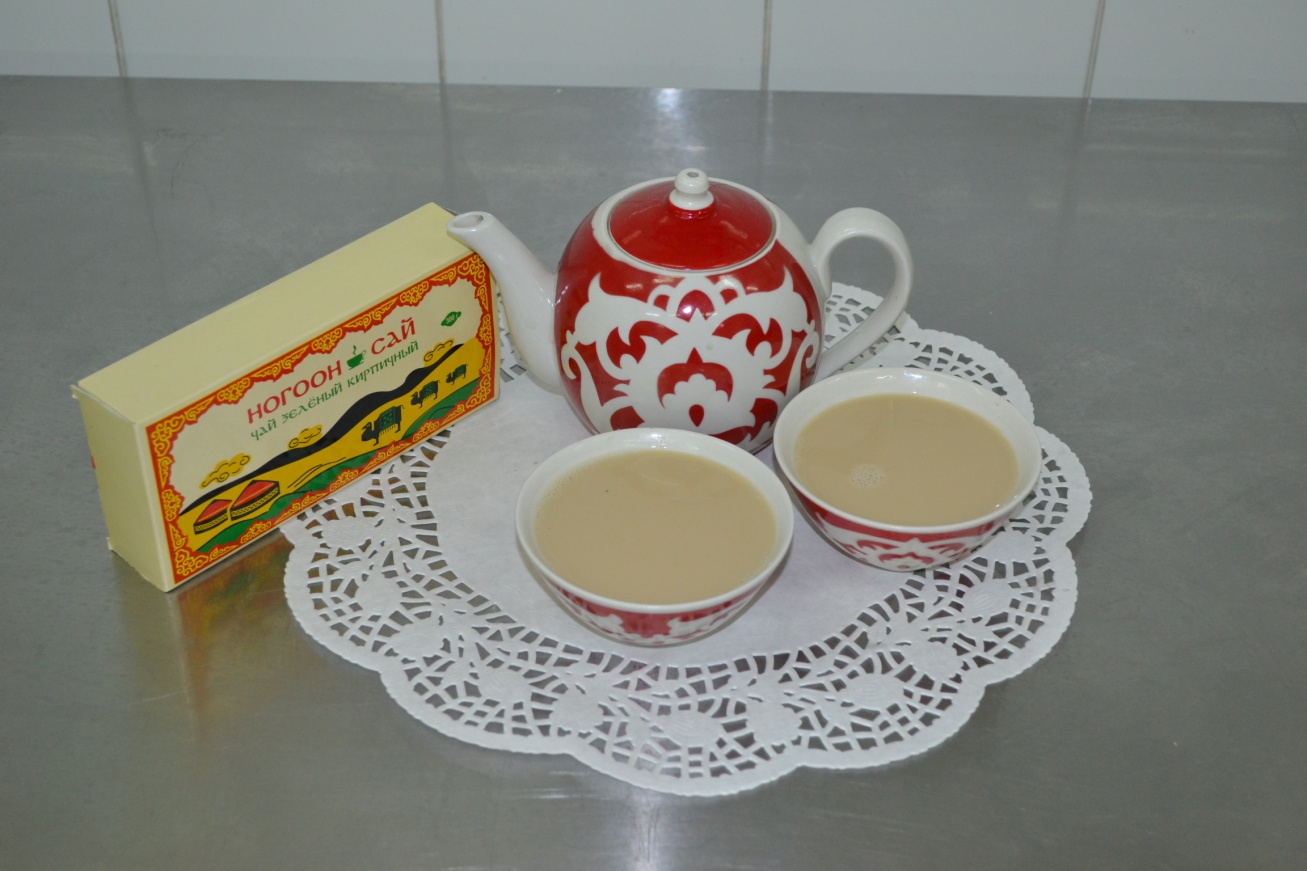 Технология приготовленияИзмельченный зеленый чай заливают холодной водой, доводят до кипения и кипятят 10—15 мин при постоянном помешивании для удаления горького привкуса. Затем добавляют молоко, кипятят еще 5—7 мин и процеживают. Отпускают готовый чай с топленым маслом (20 г на порцию) и бурятской шаньгой (1 шт.). Чай можно отпускать подсоленным (0,1 г соли).Наименование продуктовНетто, гЧай зеленый (кирпичный)14вода140молоко70Выход200